Programas y Proyectos de InversiónIndicadores de ResultadosGOBIERNO DEL ESTADO DE TLAXCALA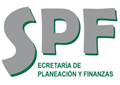 SECRETARÍA DE PLANEACIÓN Y FINANZASFICHA DE AVANCE DE INDICADORINVESTIGADORES TITULADOS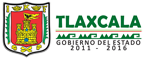 GOBIERNO DEL ESTADO DE TLAXCALASECRETARÍA DE PLANEACIÓN Y FINANZASFICHA DE AVANCE DE INDICADOR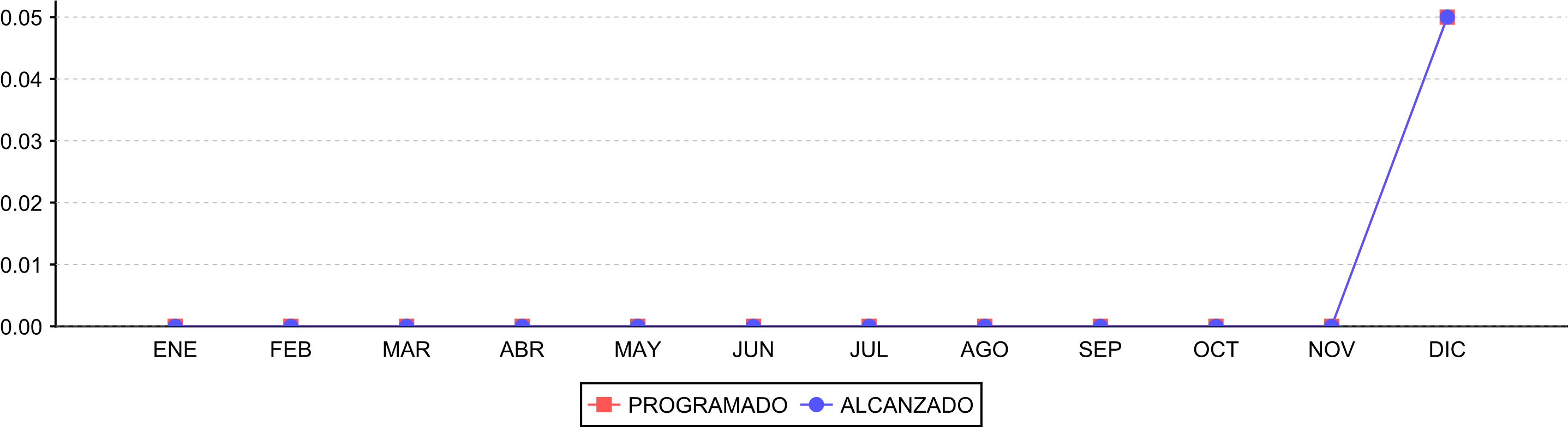 GOBIERNO DEL ESTADO DE TLAXCALASECRETARÍA DE PLANEACIÓN Y FINANZASFICHA DE AVANCE DE INDICADOR( TOTAL DE ALUMNOS TITULADOS/TOTAL DE ALUMNOS ACEPTADOS )*100GOBIERNO DEL ESTADO DE TLAXCALASECRETARÍA DE PLANEACIÓN Y FINANZASFICHA DE AVANCE DE INDICADOR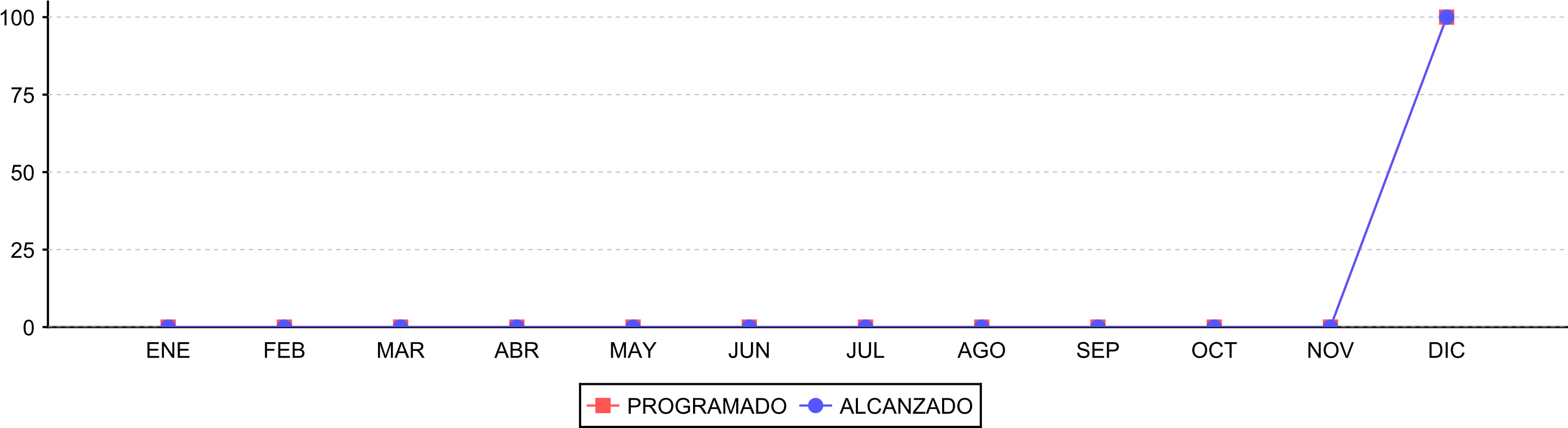 ESTRUCTURA ADMI NISTRATIVA Y PROGRAMÁTICAESTRUCTURA ADMI NISTRATIVA Y PROGRAMÁTICADEPENDENCIA:PROYECTO:46. EL COLEGIO DE TLAXCALA A.C.6 / 06. FORTALECIMIENTO DEL DESARROLLO PROFESIONAL DE LOS DOCENTES.TIPO DE INDICADOR: ESTRATÉGICODIMENSIÓN QUE ATIENDE: EFICACIAOBJETIVO:79 . CONTRIBUIR AL DESARROLLO HUMANO, ECONÓMICO Y SOCIAL MEDIANTE LA ADECUADA OFERTA EDUCATIVA A LOS EGRESADOS DE EDUCACIÓN  SUPERIOR.FRECUENCIA DEL INDICADOR: ANUALINDICADOR:151. PORCENTAJE DE INVESTIGADORES EXISTENTES EN EL ESTADO DE TLAXCALA.UNIDAD DE MEDIDA: PORCENTAJEMÉTODO DE CÁLCU LOMÉTODO DE CÁLCU LOESTRUCTURA DEL INDICADORESTRUCTURA DEL INDICADORESTRUCTURA DEL INDICADORESTRUCTURA DEL INDICADORESTRUCTURA DEL INDICADORESTRUCTURA DEL INDICADORESTRUCTURA DEL INDICADORESTRUCTURA DEL INDICADORESTRUCTURA DEL INDICADORESTRUCTURA DEL INDICADORESTRUCTURA DEL INDICADORESTRUCTURA DEL INDICADORESTRUCTURA DEL INDICADORESTRUCTURA DEL INDICADORESTRUCTURA DEL INDICADORESTRUCTURA DEL INDICADORESTRUCTURA DEL INDICADORESTRUCTURA DEL INDICADORTIPOELEMENTOELEMENTOELEMENTODESCRIPCIÓNDESCRIPCIÓNDESCRIPCIÓNDESCRIPCIÓNDESCRIPCIÓNDESCRIPCIÓNDESCRIPCIÓNVALORVALORVALORUNIDAD DE MEDIDAUNIDAD DE MEDIDAUNIDAD DE MEDIDAUNIDAD DE MEDIDAVARIABLEITITITINVESTIGADORES TITULADOSINVESTIGADORES TITULADOSINVESTIGADORES TITULADOSINVESTIGADORES TITULADOSINVESTIGADORES TITULADOSINVESTIGADORES TITULADOSINVESTIGADORES TITULADOS0.050.050.05INVESTIGADORINVESTIGADORINVESTIGADORINVESTIGADORENEFEBFEBMARABRMAYJUNJULAGOAGOSEPOCTOCTNOVDICPROGRAMADOPROGRAMADO0.000.000.000.000.000.000.000.000.000.000.000.000.000.000.05EVALUADOEVALUADO0.000.000.000.000.000.000.000.000.000.000.000.000.000.000.05ESTRUCTURA ADMINISTRATIVA Y PROGRAMÁTICADEPENDENCIA: 	 46. EL COLEGIO DE TLAXCALA A.C.PROYECTO: 	 6 / 06. FORTALECIMIENTO DEL DESARROLLO PROFESIONAL DE LOS DOCENTES.TIPO DE INDICADOR: ESTRATÉGICODIMENSIÓN QUE ATIENDE: EFICACIACOMPORTAMIENTO DEL INDICADORESTRUCTURA ADMI NISTRATIVA Y PROGRAMÁTICAESTRUCTURA ADMI NISTRATIVA Y PROGRAMÁTICADEPENDENCIA:PROYECTO:46. EL COLEGIO DE TLAXCALA A.C.6 / 06. FORTALECIMIENTO DEL DESARROLLO PROFESIONAL DE LOS DOCENTES.TIPO DE INDICADOR: ESTRATÉGICODIMENSIÓN QUE ATIENDE: EFICACIAOBJETIVO:80. OFERTA EDUCATIVA ADECUADA PARA LOS EGRESADOS DE EDUCACIÓN SUPERIOR.FRECUENCIA DEL INDICADOR: ANUALINDICADOR:152. PORCENTAJE DE ALUMNOS TITULADOS.UNIDAD DE MEDIDA: PORCENTAJEMÉTODO DE CÁLCU LOMÉTODO DE CÁLCU LOESTRUCTURA DEL INDICADORESTRUCTURA DEL INDICADORESTRUCTURA DEL INDICADORESTRUCTURA DEL INDICADORTIPOELEMENTOELEMENTOELEMENTODESCRIPCIÓNDESCRIPCIÓNDESCRIPCIÓNDESCRIPCIÓNDESCRIPCIÓNDESCRIPCIÓNDESCRIPCIÓNVALORVALORVALORUNIDAD DE MEDIDAUNIDAD DE MEDIDAUNIDAD DE MEDIDAUNIDAD DE MEDIDAVARIABLETATTATTATTOTAL DE ALUMNOS TITULADOSTOTAL DE ALUMNOS TITULADOSTOTAL DE ALUMNOS TITULADOSTOTAL DE ALUMNOS TITULADOSTOTAL DE ALUMNOS TITULADOSTOTAL DE ALUMNOS TITULADOSTOTAL DE ALUMNOS TITULADOS14.0014.0014.00ALUMNOALUMNOALUMNOALUMNOCONSTANTETAATAATAATOTAL DE ALUMNOS ACEPTADOSTOTAL DE ALUMNOS ACEPTADOSTOTAL DE ALUMNOS ACEPTADOSTOTAL DE ALUMNOS ACEPTADOSTOTAL DE ALUMNOS ACEPTADOSTOTAL DE ALUMNOS ACEPTADOSTOTAL DE ALUMNOS ACEPTADOS14.0014.0014.00ALUMNOALUMNOALUMNOALUMNOENEFEBFEBMARABRMAYJUNJULAGOAGOSEPOCTOCTNOVDICPROGRAMADOPROGRAMADO0.000.000.000.000.000.000.000.000.000.000.000.000.000.00100.00EVALUADOEVALUADO0.000.000.000.000.000.000.000.000.000.000.000.000.000.00100.00ESTRUCTURA ADMINISTRATIVA Y PROGRAMÁTICADEPENDENCIA: 	 46. EL COLEGIO DE TLAXCALA A.C.PROYECTO: 	 6 / 06. FORTALECIMIENTO DEL DESARROLLO PROFESIONAL DE LOS DOCENTES.TIPO DE INDICADOR: ESTRATÉGICODIMENSIÓN QUE ATIENDE: EFICACIACOMPORTAMIENTO DEL INDICADOR